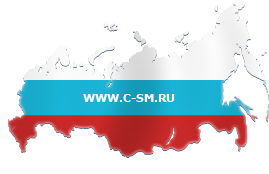 Заявкана сертификацию транспортного средствасогласно ТР РФ «О требованиях к выбросам автомобильной техникой, выпускаемой в обращение на территории Российской Федерации, вредных (загрязняющих) веществ»Дата заполнения заявки: «  »       20   г.Регистрационные данные заявителя с указанием кода ОКПО:Регистрационные данные заявителя с указанием кода ОКПО:Регистрационные данные заявителя с указанием кода ОКПО:Регистрационные данные заявителя с указанием кода ОКПО:Регистрационные данные заявителя с указанием кода ОКПО:Регистрационные данные заявителя с указанием кода ОКПО:Регистрационные данные заявителя с указанием кода ОКПО:Регистрационные данные заявителя с указанием кода ОКПО:Регистрационные данные заявителя с указанием кода ОКПО:Регистрационные данные заявителя с указанием кода ОКПО:Регистрационные данные заявителя с указанием кода ОКПО:Регистрационные данные заявителя с указанием кода ОКПО:Регистрационные данные заявителя с указанием кода ОКПО:Регистрационные данные заявителя с указанием кода ОКПО:Регистрационные данные заявителя с указанием кода ОКПО:Регистрационные данные заявителя с указанием кода ОКПО:Наименование организации:Наименование организации:Наименование организации:Наименование организации:Наименование организации:Наименование организации:Наименование организации:Юридический адрес:Юридический адрес:Юридический адрес:Юридический адрес:Юридический адрес:Юридический адрес:Юридический адрес:Почтовый адрес:Почтовый адрес:Почтовый адрес:Почтовый адрес:Почтовый адрес:Почтовый адрес:Почтовый адрес:ИНН:ИНН:КПП:КПП:КПП:ОКПО:ОКПО:ОКПО:Паспортные данные (для физ. лиц):Паспортные данные (для физ. лиц):Паспортные данные (для физ. лиц):Паспортные данные (для физ. лиц):Паспортные данные (для физ. лиц):Паспортные данные (для физ. лиц):Паспортные данные (для физ. лиц):Паспортные данные (для физ. лиц):Наименование банка:Наименование банка:Наименование банка:Наименование банка:Наименование банка:Кор. счет:Кор. счет:Кор. счет:Кор. счет:Кор. счет:Расч. счет:Расч. счет:Расч. счет:Расч. счет:Расч. счет:БИК:БИК:БИК:БИК:БИК:Данные транспортного средства (ТС):Данные транспортного средства (ТС):Данные транспортного средства (ТС):Данные транспортного средства (ТС):Данные транспортного средства (ТС):Данные транспортного средства (ТС):Данные транспортного средства (ТС):Данные транспортного средства (ТС):Данные транспортного средства (ТС):Данные транспортного средства (ТС):Данные транспортного средства (ТС):Данные транспортного средства (ТС):Данные транспортного средства (ТС):Данные транспортного средства (ТС):Данные транспортного средства (ТС):Данные транспортного средства (ТС):Полное наименование модели ТС:Полное наименование модели ТС:Полное наименование модели ТС:Полное наименование модели ТС:Полное наименование модели ТС:VIN код:VIN код:VIN код:VIN код:VIN код:Год изготовления:Год изготовления:Год изготовления:Год изготовления:Код ТН ВЭД:Код ТН ВЭД:Код ТН ВЭД:Код ТН ВЭД:Страна изготовитель:Страна изготовитель:Страна изготовитель:Страна изготовитель:Страна изготовитель:Тип ТС (например – легковой):Тип ТС (например – легковой):Тип ТС (например – легковой):Тип ТС (например – легковой):Тип ТС (например – легковой):Тип ТС (например – легковой):Тип ТС (например – легковой):Модель двигателя:Модель двигателя:Модель двигателя:Модель двигателя:Модель двигателя:№ двигателя:№ двигателя:№ двигателя:Тип двигателя (например – бензиновый):Тип двигателя (например – бензиновый):Тип двигателя (например – бензиновый):Тип двигателя (например – бензиновый):Тип двигателя (например – бензиновый):Тип двигателя (например – бензиновый):Тип двигателя (например – бензиновый):Тип двигателя (например – бензиновый):Тип двигателя (например – бензиновый):Тип двигателя (например – бензиновый):Объем двигателя (в куб. см.):Объем двигателя (в куб. см.):Объем двигателя (в куб. см.):Объем двигателя (в куб. см.):Объем двигателя (в куб. см.):Объем двигателя (в куб. см.):Паспорт транспортного средства:Паспорт транспортного средства:Паспорт транспортного средства:Паспорт транспортного средства:Паспорт транспортного средства:Паспорт транспортного средства:Паспорт транспортного средства:Паспорт транспортного средства:Паспорт транспортного средства:Паспорт транспортного средства:Паспорт транспортного средства:Паспорт транспортного средства:Паспорт транспортного средства:Паспорт транспортного средства:Паспорт транспортного средства:Паспорт транспортного средства:№:Дата выдачи:Дата выдачи:Дата выдачи:№ договора купли-продажи:№ договора купли-продажи:№ договора купли-продажи:№ договора купли-продажи:№ договора купли-продажи:№ договора купли-продажи:№ договора купли-продажи:Заявитель подтверждает соответствие транспортного средства требованиям экологического класса 5 (стандарт EURO 5) и обязуется:выполнять условия сертификации;обеспечивать стабильность сертифицированных характеристик продукции.Заявитель подтверждает соответствие транспортного средства требованиям экологического класса 5 (стандарт EURO 5) и обязуется:выполнять условия сертификации;обеспечивать стабильность сертифицированных характеристик продукции.Заявитель подтверждает соответствие транспортного средства требованиям экологического класса 5 (стандарт EURO 5) и обязуется:выполнять условия сертификации;обеспечивать стабильность сертифицированных характеристик продукции.Заявитель подтверждает соответствие транспортного средства требованиям экологического класса 5 (стандарт EURO 5) и обязуется:выполнять условия сертификации;обеспечивать стабильность сертифицированных характеристик продукции.Заявитель подтверждает соответствие транспортного средства требованиям экологического класса 5 (стандарт EURO 5) и обязуется:выполнять условия сертификации;обеспечивать стабильность сертифицированных характеристик продукции.Заявитель подтверждает соответствие транспортного средства требованиям экологического класса 5 (стандарт EURO 5) и обязуется:выполнять условия сертификации;обеспечивать стабильность сертифицированных характеристик продукции.Заявитель подтверждает соответствие транспортного средства требованиям экологического класса 5 (стандарт EURO 5) и обязуется:выполнять условия сертификации;обеспечивать стабильность сертифицированных характеристик продукции.Заявитель подтверждает соответствие транспортного средства требованиям экологического класса 5 (стандарт EURO 5) и обязуется:выполнять условия сертификации;обеспечивать стабильность сертифицированных характеристик продукции.Заявитель подтверждает соответствие транспортного средства требованиям экологического класса 5 (стандарт EURO 5) и обязуется:выполнять условия сертификации;обеспечивать стабильность сертифицированных характеристик продукции.Заявитель подтверждает соответствие транспортного средства требованиям экологического класса 5 (стандарт EURO 5) и обязуется:выполнять условия сертификации;обеспечивать стабильность сертифицированных характеристик продукции.Заявитель подтверждает соответствие транспортного средства требованиям экологического класса 5 (стандарт EURO 5) и обязуется:выполнять условия сертификации;обеспечивать стабильность сертифицированных характеристик продукции.Заявитель подтверждает соответствие транспортного средства требованиям экологического класса 5 (стандарт EURO 5) и обязуется:выполнять условия сертификации;обеспечивать стабильность сертифицированных характеристик продукции.Заявитель подтверждает соответствие транспортного средства требованиям экологического класса 5 (стандарт EURO 5) и обязуется:выполнять условия сертификации;обеспечивать стабильность сертифицированных характеристик продукции.Заявитель подтверждает соответствие транспортного средства требованиям экологического класса 5 (стандарт EURO 5) и обязуется:выполнять условия сертификации;обеспечивать стабильность сертифицированных характеристик продукции.Заявитель подтверждает соответствие транспортного средства требованиям экологического класса 5 (стандарт EURO 5) и обязуется:выполнять условия сертификации;обеспечивать стабильность сертифицированных характеристик продукции.Заявитель подтверждает соответствие транспортного средства требованиям экологического класса 5 (стандарт EURO 5) и обязуется:выполнять условия сертификации;обеспечивать стабильность сертифицированных характеристик продукции.Должность РуководителяПодписьФИО